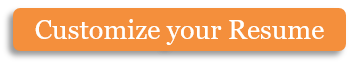 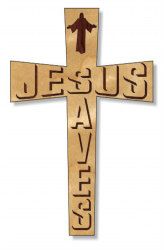 THIS CERTIFIES THATAlexander WestfallHAS PUBLICLY CONFESSED JESUS CHRIST AS LORD AND SAVIORAND HAS BEEN RECEIVED INTO FULL MEMBERSHIP OFRedeemed Life-Changing ChapelON THE 29TH DAY OF AUGUST IN THE YEAR 2016 James MurphyPASTORso in Christ we, though many, form one body, and each member belongs to all the others.Roman 12:5Copyright information - Please read© This Free Certificate Template is the copyright of Hloom.com. You can download and modify this template for your own personal use. You can (and should!) remove this copyright notice (click here to see how) before using this template.You may not distribute or resell this template, or its derivatives, and you may not make it available on other websites without our prior permission. All sharing of this template must be done using a link to http://www.hloom.com/certificates/. For any questions relating to the use of this template please email us - info@hloom.com